IntroductionThe graph shows…Overall,…Trend 1_____ increased sharply over the period_____decreased sharply over the periodBy far the greatest increase is/happened in _____The most obvious trend in the graph is that _____Trend 2____ and____ have the next largest increase / decrease showing _____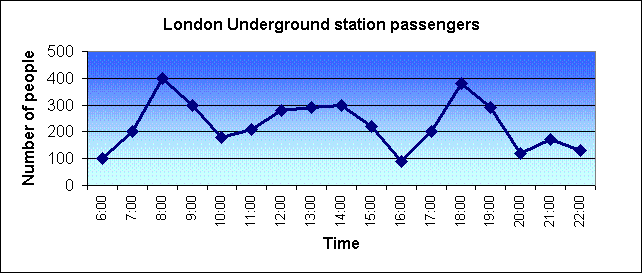 The graph shows the fluctuation in the _______ over the ______.Trend 1Trend 2Trend3Overall, the diagram shows that the ________.Movement (Verbs): UpRoseWent upIncreasedGrewShot upSurgedRocketedMovement (Verbs): DownFellDeclinedDroppedDecreasedSankWent downPlungedPlummetedAdverbs and intensifiersslightlya littlea lotsharplysuddenlysteeplygraduallygentlysteadilyNo Movement: (Verbs with Adjectives, Verbs)remained steadywere unchangeddid not changeremained constantremained stablestabilizedTops and Bottomsreached a peakpeakedreached their highest levelfell to a lowsank to a troughreached a bottom